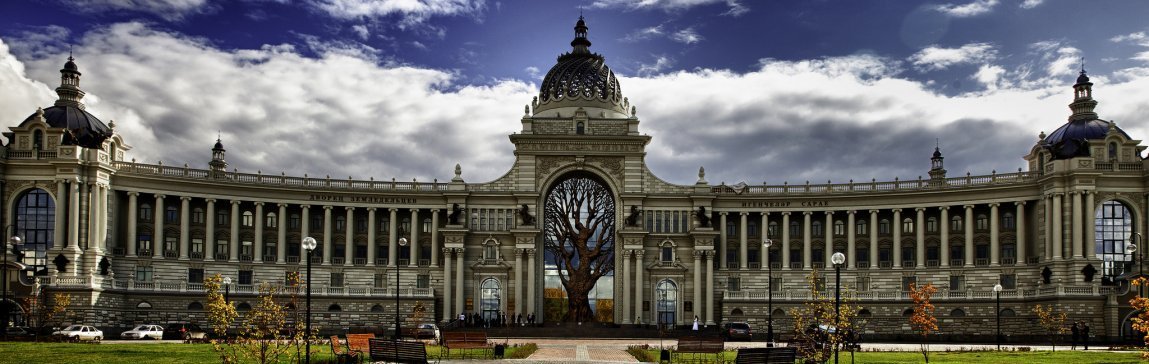 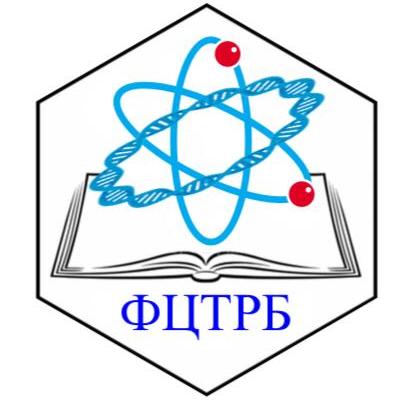 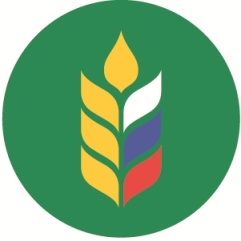 ИНФОРМАЦИОННОЕ ПИСЬМОУВАЖАЕМЫЕ КОЛЛЕГИ!Приглашаем Вас принять участие во 2-й Международной научно-практической конференции «Современные проблемы ветеринарной радиобиологии, агроэкологии и радиационных технологий в АПК», которая состоится 30 сентября 2022 года в г. Казани на базе ФГБНУ «Федеральный центр токсикологической, радиационной и биологической безопасности».К участию приглашаются специалисты в области радиобиологии, радиоэкологии, радиационной безопасности, научные сотрудники НИИ и профессорско-преподавательский состав образовательных организаций, аспиранты, докторанты и соискатели, работники межрегиональных лабораторий. Цель – повышение профессиональной квалификации участников конференции в области радиобиологии, радиоэкологии, радиационной безопасности посредством обмена опытом, результатами научных исследований и практических достижений.Задачи конференции:рассмотреть вопросы теории, методики и практики в области радиобиологии, радиоэкологии и радиационной безопасностиобсудить новейшие тенденции исследований в области радиобиологии, радиоэкологии и радиационной безопасности; скоординировать векторы развития работы научных сотрудников в области радиобиологии, радиоэкологии и радиационной безопасности;изучить перспективы применения современных радиационных технологий в разработке продуктов и технологий продовольственной безопасности.Новикова Марина Викторовна - директор Департамента ветеринарии Министерства сельского хозяйства Российской Федерации, г. Москва;Насыбуллина Жанна Равилевна - врио директора ФГБНУ «ФЦТРБ-ВНИВИ»; Санжарова Наталья Ивановна – научный руководитель ФГБНУ ВНИИРАЭ, член-корреспондент РАН, академик РАЕН, Лауреат Государственной премии РФ, доктор биологических наук, профессор;Василевский Николай Михайлович - заместитель директора по научной работе и инновационному развитию ФГБНУ «ФЦТРБ-ВНИВИ», доктор ветеринарных наук, профессор;Ильязов Роберт Гиниятуллович – Генеральный директор НПЦ «Липосомальные технологии», член-корреспондент Академии наук Республики Татарстан, заслуженный деятель науки Российской Федерации, действительный член Международного союза радиоэкологии, доктор биологических наук, профессор;Козак Сергей Степанович - главный научный сотрудник лаборатории санитарно-гигиенической оценки сырья и продуктов ВНИИПП, доктор биологических наук.Мирзоев Эльдениз Балабек оглы - заведующий кафедрой радиобиологии и биофизики имени академика А.Д.Белова ФГБОУ МГАВМиБ – MBA имени К.И. Скрябин», доктор биологических наук;Никитин Александр Николаевич – заместитель директора по научной работе ГНУ «Институт радиобиологии Национальной академии наук Беларуси», кандидат сельскохозяйственных наук;Панов Алексей Валерьевич - заместитель директора по научно-организационной и инновационной деятельности ФГБНУ ВНИИРАЭ, доктор биологических наук, профессор РАН;Поздеев Александр Владимирович – старший преподаватель кафедры биологической защиты ВА РХБЗ им. Маршала Советского Союза С.К. Тимошенко, доктор биологических наук, Равилов Рустам Хаметович – ректор ФГБОУ ВО Казанская ГАВМ, доктор ветеринарных наук, профессор;Рыжкин Сергей Александрович – начальник управления дополнительного профессионального образования ФГБОУ ДПО РМАНПО Минздрава России, доктор медицинских наук;Трошин Евгений Иванович - заведующий кафедрой ветеринарной радиобиологии и БЖЧС ФГБОУ ВО СПбГУВМ, доктор биологических наук, профессор;Конференция состоится 30 сентября 2022 года в г. Казани на базе ФГБНУ «Федеральный центр токсикологической, радиационной и биологической безопасности». Участие – очное, он-лайн, заочное.По результатам работы конференции будет издан электронный Сборник материалов с регистрацией в наукометрической базе РИНЦ и публикацией на сайте Elibrary.ru. Все участники Конференции получат именной Сертификат.Для участия в работе Конференции необходимо заполнить анкету (все поля обязательны к заполнению) и выслать ее на эл. почту: vetvrach@vnivi.ru 30 августа 2022 г.К ОФОРМЛЕНИЮ МАТЕРИАЛОВ ДЛЯ ПУБЛИКАЦИИ ПРЕДЪЯВЛЯЮТСЯ ТРЕБОВАНИЯ К СТАТЬЯМ, ПУБЛИКУЕМЫМ В ЖУРНАЛЕ «ВЕТЕРИНАРНЫЙ ВРАЧ» http://vetvrach-vnivi.ru/authors/Статьи принимаются на эл. почту: vetvrach@vnivi.ru до 15 сентября 2022 г. По вопросам, связанным с организацией конференции и изданием электронного сборника обращаться к Закировой Елене Юрьевне, телефон: 8 917 264 85 10.Организационный взнос за участие в конференции отсутствует, участие бесплатное.Ф.И.О. участника конференцииФедеральный округ, область, город Место работы, учебы (полное название организации) Должность, название структурного подразделения организации (без сокращений), ученая степень, ученое званиеФорма участия (отметить галочкой в квадрате)очное                      он-лайн                     заочноеКонтакты (телефон, e-mail)Дата и время прибытияДата и время отъезда